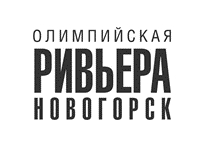 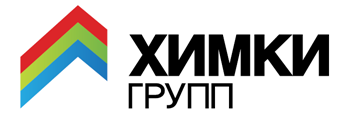 Москва,6 июля 2015 г.ПРЕСС-РЕЛИЗ«Химки Групп» с 6 июля официально открывает продажи в новом ЖК «Олимпийская Ривьера Новогорск»Девелоперская компания «Химки Групп» сообщает об официальном старте продаж квартир в совершенно новом жилом комплексе бизнес-класса «Олимпийская Ривьера Новогорск». Он стал четвертым проектом в семейном кластере, который компания более пяти лет успешно развивает в Подмосковном Новогорске (ГО Химки). Для жителей нового комплекса будет доступна вся масштабная спортивно-образовательная инфраструктура кластера, общая площадь которой составляет более 40 тыс. кв. метров. «Олимпийская Ривьера Новогорск» строится на границе Москвы и области менее, чем в 1 км. от столицы по Машкинскому шоссе. Жилой комплекс бизнес-класса состоит из трех монолитно-кирпичных многосекционных восьмиэтажных домов, всего в нем 271 квартира. Площадь жилой недвижимости составляет 19 582 кв. метра, инфраструктурных объектов в комплексе - 3 490 кв. метров. Расчётное количество жителей – 374 человека. Окончание строительства планируется в IV квартале 2016 года.Покупателям предлагаются квартиры свободных планировок площадью от 47, 8 до 196, 8 кв. метров, при этом значительная доля квартир во всех трех корпусах имеет возможность объединения. В комплексе предусмотрены подземная и гостевая парковки на 282 машиноместа и 15 мотомест.Жилые комплексы «Олимпийская деревня Новогорск. Курорт» и «Олимпийская Ривьера Новогорск» разделены лишь руслом реки, а объединяет их общее сердце - естественный остров, который связан с берегами прогулочными мостами. На острове, как и в прибрежных зонах жилых комплексов, будут расположены пляж, детские и спортивные площадки, беседки, лодочная станция.Архитектурно-стилевое решение нового жилого комплекса перекликается как с флагманским проектом кластера, так и со своим ближайшим  соседом -  ЖК «Олимпийская деревня Новогорск.Курорт». Владимир Биндеман, руководитель ООО «Архитектуриум. Мастерская Владимира Биндемана», рассказывает про архитектурную концепцию: «Будучи стилистически связанными с домами правого берега, веерно расположенные дома левого берега, вместе с тем, контрастируют с ними своими протяженными объемами, раскрытыми на реку, что обеспечивает прекрасные виды из окон каждой квартиры. Типовых этажей в корпусах нового жилого комплекса нет, площадь каждого этажа увеличивается по мере возрастания этажности. Благодаря динамично закругленными формами носовой части и подкошенной книзу корме, панорамным окнам и линейным поэтажным поясам из светлого керамогранита, дома очень похожи на гигантские трансатлантические лайнеры, которые, попав под очарование ландшафта Машкинских холмов, пришвартовались в Новогорске навсегда».  Партнер девелоперской компании «Химки Групп» Дмитрий Котровский, комментируя старт продаж ЖК «Олимпийская Ривьера Новогорск», отмечает: «Принципиальное отличие самого нового нашего проекта в том, что мы открыли продажи не на котловане, а на второй строительной стадии. Сейчас на завершающем этапе находится надземный цикл работ по всем трем корпусам, возведены монолитные конструкции, начата закладка внешних стен. Покупатели уже могут увидеть свой будущий дом не только на бумаге, при этом цены – стартовые. Проект интересен и для реальных покупателей, и для инвесторов, ведь, например, рост стоимости квадратного метра за время продаж соседнего проекта - ЖК «Олимпийская деревня Новогорск. Курорт» составил более 40%, и сегодня практически все квартиры в ней проданы». Жилые комплексы  «Олимпийская деревня Новогорск. Курорт» и «ЖК «Олимпийская Ривьера Новогорск» - это первые в России проекты бизнес-класса курортного типа, расположенные в прекрасной транспортной доступности от столицы.  Они находятся на нулевом километре Машкинского шоссе, на границе Москвы и области. До центра можно добраться по четырем шоссе: Ленинградскому, Куркинскому, Ново-Куркинскому и Машкинскому. Наряду с уникальным природным окружением и хорошей экологической обстановкой, самым значимым преимуществом является единая для четырех проектов Новогорского кластера инфраструктура: здесь представлены такие объекты, как Академия художественной гимнастики Ирины Винер-Усмановой, всемирно известная школа единоборств «Самбо-70» под руководством Рената Лайшева, Академия бокса Александра Лебзяка, Центр настольного тенниса Максима Шмырева, школа волейбола Любови Соколовой, детский spa-комплекс, фитнес–центр класса люкс с бассейном, современные детский сад, школа с углубленным изучением иностранных языков, и многое другое. Для тех, кто хотел бы приобщать детей к искусству и сценическому мастерству в Новогорске будет открыт Центр вокала, танцев и драматического искусства, под управлением знаменитых педагогов – Алексея Кортнева, Валдиса Пельша, Нонны Гришаевой и Егора Дружинина.